ASIGNATURA DE MERCADOTECNIA DIGITALMERCADOTECNIA DIGITAL.UNIDADES DE APRENDIZAJE MERCADOTECNIA DIGITAL.PROCESO DE EVALUACIÓN MERCADOTECNIA DIGITAL.PROCESO ENSEÑANZA APRENDIZAJEESPACIO FORMATIVOMERCADOTECNIA DIGITAL.UNIDADES DE APRENDIZAJE MERCADOTECNIA DIGITAL. PROCESO DE EVALUACIÓN MERCADOTECNIA DIGITAL. PROCESO ENSEÑANZA APRENDIZAJEESPACIO FORMATIVOMERCADOTECNIA DIGITAL.CAPACIDADES DERIVADAS DE LAS COMPETENCIAS PROFESIONALES A LAS QUE CONTRIBUYE LA ASIGNATURA MERCADOTECNIA DIGITAL.FUENTES BIBLIOGRÁFICASCIZG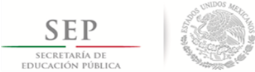 TÉCNICO SUPERIOR UNIVERSITARIO EN TECNOLOGÍAS DE LA INFORMACIÓN AREA ENTORNOS VIRTUALES Y NEGOCIOS DIGITALESEN COMPETENCIAS PROFESIONALES 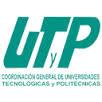 CompetenciasImplementar Aplicaciones multiplataforma, digitales e interactivas, mediante  software especializado en diseño y entornos virtuales, desarrollando contenidos muti-dimensionales, realidad virtual, realidad aumentada para contribuir a la comercialización de productos, servicios y a la optimización de los recursos de las organizaciones.CuatrimestreTerceroHoras Teóricas25Horas Prácticas50Horas Totales75Horas Totales por Semana Cuatrimestre5Objetivo de aprendizajeEl alumno diseñará estrategias considerando las herramientas de la mercadotecnia digital para contribuir al posicionamiento de los negocios electrónicos.Unidades de AprendizajeHorasHorasHorasUnidades de AprendizajeTeóricasPrácticasTotalesFundamentos de la Mercadotecnia.51015Marketing Digital.204060Totales255075Unidad de aprendizaje1. Fundamentos de la Mercadotecnia.Horas Teóricas5Horas Prácticas10Horas Totales15Objetivo de la Unidad de AprendizajeDistinguirá las funciones de mercadotecnia en diversas situaciones, a través de los conceptos básicos para su aplicación.TemasSaberSaber hacerSerIntroducción a la mercadotecniaIdentificar los conceptos de mercadotecnia, mercado, necesidad, deseo, cliente, consumidor, demanda, comprador, producto,  FODA y valor del cliente.CreativoInnovadorÉticoProactivoResponsableAnalíticoProceso de mercadotecniaIdentificar las etapas del proceso de mercadotecnia: 
-Analisis de oportunidad de mercado,
-Investigación de mercados, 
-Selección de estrategias de mercadotenia
-Aplicación del plan estrategico y controlCreativoInnovadorÉticoProactivoResponsableAnalíticoTipos de mercadotecniaDescribir los tipos de mercadotecnia, su aplicación y características:
-Mercadotecnia1.0
-Mercadotecnia2.0
-Mercadotecnia3.0
-Mercadotecnia4.0Seleccionar el tipo de mercadotecnia acorde a las características de los bienes y servicios.CreativoInnovadorÉticoProactivoResponsableAnalíticoResultado de aprendizajeSecuencia de aprendizajeInstrumentos y tipos de reactivosEntrega reporte electrónico en el cual, a partir de un caso, identifique y explique:Los conceptos.Fundamentos.Etapas y tipos de mercadotecnia aplicados a un producto o servicio.Cuadro comparativo  entre los tipos de mercadotecnia.Comprender el concepto e importancia de la mercadotecnia.Comprender el proceso de la mercadotecnia.Identificar los tipos de mercadotecnia y su aplicación.Estudio de casos
lista de verificaciónMétodos y técnicas de enseñanzaMedios y materiales didácticosEquipo colaborativos.
Exposición.
Análisis de casos.Videos explicativos.Proyector.Computadora.Internet.AulaLaboratorio / TallerEmpresaXUnidad de aprendizaje2. Marketing Digital.Horas Teóricas20Horas Prácticas40Horas Totales60Objetivo de la Unidad de AprendizajeComprender la importancia de las redes sociales y motores de búsqueda para el posicionamiento de productos digitales.TemasSaberSaber hacerSerPublicidad Gráfica Online Identificar los Concepto de:
-Diseño del concepto (Desing Thinking),
-Roles de los consumidores.
-Search Engine Marketing (SEM)

Reconocer los elementos, contenidos, actualización y mantenimiento para la web,

Diseñar propuestas de  publicidad gráfica de proyectos digitales CreativoInnovadorÉticoProactivoResponsableAnalíticoMarketing en motores de búsquedaIdentificar los conceptos de: search Engine optimization (SEO), meta etiquetas, palabras clave, posicionamiento, arquitectura de sitio web, email marketing, URL Friendly, Semántica web y recomendaciones.

Describir los tipos de métricas e interpretación de indicadores de motores de búsqueda.Proponer estrategias del posicionamiento de sitios web acorde a los motores de búsqueda, herramientas SEO y a las métricas seleccionadas.CreativoInnovadorÉticoProactivoResponsableAnalíticoRedes socialesIdentificar los conceptos de: Redes sociales (social media, comunity manager), Herramientas de social media marketing, Tipos de Métricas e interpretación de indicadores  para redes sociales: seguidores, alcance, impresiones, sentimientos y share of voice.Proponer estrategias de posicionamiento del producto digital en las redes sociales acorde a  las herramientas de  media sharing  y al monitoreo de las métricas seleccionadas.CreativoInnovadorÉticoProactivoResponsableAnalíticoResultado de aprendizajeSecuencia de aprendizajeInstrumentos y tipos de reactivosA partir de un caso de estudio el alumno entrega:Estrategia de publicidad gráfica para sitio web.Estrategia de publicidad gráfica para Social media.Justificación del concepto del diseño para ambos casos.Informe del impacto de la implementación de la estrategia.Comprender el diseño del concepto en función del rol de los consumidores.Comprender el funcionamiento de SEM.Comprender la aplicación de SEO.Comprender el uso de las métricas.Comprender los tipos de redes sociales.Estudio de casos
lista de verificaciónMétodos y técnicas de enseñanzaMedios y materiales didácticosEquipo colaborativos
Exposición
Análisis de casosVideos explicativos.Proyector.Computadora.Internet.AulaLaboratorio / TallerEmpresaxCapacidadCriterios de DesempeñoDeterminar Requerimientos funcionales de las aplicaciones digitales interactivas y de negocios electrónicos a través de técnicas de recolección de datos, necesidades del cliente, marketing digital, modelo de requerimientos y Casos de Uso de UML y la documentación inicial del proyecto, para generar la propuesta de desarrollo de la aplicación digital interactiva y/o aplicación web 	Elabora plan de acción SEM/SEO que contenga:Información general de la empresa (misión, visión, características generales).Diagnóstico del producto o servicio considerando sus ventajas, desventajas.Diagnóstico del mercado meta.Modelo de negocio para comercio electrónico y redes sociales.Plan de desarrolloDescripción de los objetivos y alcances.Modelo de requerimientos y cu de uml.AutorAñoTítulo del DocumentoCiudadPaísEditorialPhilip Kotler
Hermawan Kartajaya
Iwan Setiawan2016
ISBN-10: 1119341205
ISBN-13: 978-1119341208Marketing 4.0: Moving from Traditional to DigitalUSA USA WileyRyan Deiss
Russ Henneberry2017
ISBN-10: 1119235596
ISBN-13: 978-1119235590Digital Marketing For Dummies (For Dummies (Business & Personal Finance))USA USA WileyJeanette McMurtry2017
ISBN-10: 1119365570
ISBN-13: 978-1119365570Marketing For DummiesUSA USA WileyPhilip T. Kotler
Gary Armstrong2017
ISBN-10: 013449251X
ISBN-13: 978-0134492513Principles of Marketing (17th Edition)United KingdomUnited KingdomPearsonMichael Lewrick
Patrick Link
Larry Leifer2018
ISBN-10: 1119467470
ISBN-13: 978-1119467472The Design Thinking Playbook: Mindful Digital Transformation of Teams, Products, Services, Businesses and EcosystemsUSA USA WileyEmrah Yayici2014
ISBN-10: 1118968050
ISBN-13: 978-1118968055Value Proposition Design: How to Create Products and Services Customers Want (Strategyzer)USA USA Wiley
StrategyzerDavid Kelly2016
ISBN-10: 1537268031
ISBN-13: 978-1537268033Social Media: Strategies To Mastering Your Brand- Facebook, Instagram, Twitter and SnapchatUSA USA CreateSpace Independent Publishing PlatformNoah Gray
Michael Fox2018
ISBN-10: 1984909932
ISBN-13: 978-1984909930Social Media Marketing: Step by Step Instructions For Advertising Your Business on Facebook, Youtube, Instagram, Twitter, Pinterest, Linkedin and Various Other PlatformsUSA USA CreateSpace Independent Publishing PlatformStephanie Holmes2017
ISBN-10: 198187982X
ISBN-13: 978-1981879823Social Media Marketing 2018: How to boost your company's success with Facebook, Twitter, Instagram & Co.NurembergGermanyThe Open Web Leraning InstituteJosé María Sainz de Vicuña Ancín2016
ASIN: B01CCYMCZMEl plan de marketing digital en la prácticaMadridEspañaESIC Business Marketing SchoolEva Sanagustín2018
ASIN: B076W2BP95Vender más con marketing digital (Spanish Edition)Bogotá ColombiaEcoe Ediciones